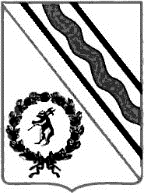 Администрация Тутаевского муниципального районаПОСТАНОВЛЕНИЕот 16.10.2023  № 731-пг. ТутаевОб отмене   ликвидации   муниципальногоучреждения «Агентство по  развитиюТутаевского  муниципального  района»  	В  соответствии  с  Гражданским  кодексом  Российской  Федерации,  Федеральным   законом   от  6.10.2003  №  131 – ФЗ  «Об  общих   принципах   организации   местного   самоуправления   в   Российской   Федерации», Федеральным законом от 12.01.1996 № 7-ФЗ «О некоммерческих организациях», Администрация  Тутаевского  муниципального  района 	ПОСТАНОВЛЯЕТ:1.Отменить ликвидацию муниципального  учреждения «Агентство по развитию Тутаевского  муниципального  района».2.Признать  утратившими  силу  постановления Администрации  Тутаевского  муниципального  района от 18.01.2022  №  27-п «О ликвидации  муниципального  учреждения  «Агентство  по  развитию  Тутаевского  муниципального  района», от 28.03.2023 № 213-п «О  внесении  изменений в постановление  Администрации  Тутаевского  муниципального  района  от 18.01.2022  №  27-п «О ликвидации  муниципального  учреждения  «Агентство по развитию Тутаевского  муниципального  района»», от 20.07.2023 № 536 а-п «О внесении  изменений  в  постановление  Администрации  ТМР  от  18.01.2022 № 27-п «О ликвидации  муниципального  учреждения  «Агентство по  развитию  Тутаевского  муниципального  района»».3.Прекратить полномочия  ликвидационной  комиссии муниципального  учреждения «Агентство по развитию  Тутаевского  муниципального  района».4.Назначить директором муниципального  учреждения «Агентство по развитию  Тутаевского  муниципального  района» Шмакова Валерия Юрьевича.25.Уполномочить директора муниципального  учреждения «Агентство по развитию Тутаевского  муниципального  района в течение  трех  рабочих  дней    после    даты    принятия     настоящего  постановления   уведомить   в установленной форме  об  отмене  процедуры  ликвидации  муниципального  учреждения «Агентство по развитию Тутаевского  муниципального  района» уполномоченный  государственный  орган  для  внесения  в  Единый  государственный реестр  юридических  лиц  с  приложением  настоящего  постановления.6.Опубликовать  настоящее  постановление  в  Тутаевской  массовой муниципальной  газете  «Берега» и разместить  на  официальном  сайте  Администрации  Тутаевского  муниципального  района.7.Контроль  за  исполнением  настоящего  постановления  оставляю  за  собой.8.Настоящее  постановление  вступает  в  силу  со  дня  его  подписания.Глава  Тутаевского  муниципального района                                    О.В. Низова